English Composition II (ENG 201, Sections 7 and 11)John Jay College of Criminal Justice, Spring 2022524 West 59th Street, New York NY 10019Instructor: Olivia Wood (she/her/hers)		CUNYFirst Codes: Class Time and Place:					Section 7: 32313Section 7: MW 8:00-9:15, 104W			Section 11: 32322 Section 11: MW 9:25-10:40, 104W			Office Hours: Fridays 11-12, on ZoomEmail: owood@jjay.cuny.edu   			Prerequisites: ENG 101Coronavirus StatementPlease prioritize your physical/emotional health, your ability to care for your loved ones, and your financial/safety needs. If life circumstances make it difficult for you to complete activities for this course, please email me so we can figure out a plan. Course DescriptionThis composition course introduces students to the rhetorical characteristics of cross-disciplinary writing styles.  Instructors choose a single theme and provide students with reading and writing assignments which address the differing literacy conventions and processes of diverse fields.  Students learn how to apply their accumulated repertoire of aptitudes and abilities to the writing situations presented to them from across the disciplines.Course Objectives (Official)Invention and Inquiry: Students learn to explore and develop their ideas and the ideas of others in a thorough, meaningful, complex and logical way.Awareness and Reflection: Students learn to identify concepts and issues in their own writing and analytically talk and write about them.Writing Process: Students learn methods of composing, drafting, revising, editing and proofreading.Rhetoric and Style: Students learn rhetorical and stylistic choices that are appropriate and advantageous to a variety of genres, audiences and contexts.Claims and Evidence: Students learn to develop logical and substantial claims, provide valid and coherent evidence for their claims and show why and how their evidence supports their claims. Research: Students learn to conduct research (primary and secondary), evaluate research sources, integrate research to support their ideas, and cite sources appropriately.Sentence Fluency: Students learn to write clear, complete and correct sentences and use a variety of complex and compound sentence types.Conventions: Students learn to control language, linguistic structures, and punctuation necessary for diverse literary and academic writing contexts.GradingWe will have 3 units this semester, each focusing on a different genre/style of writing, as well as some additional short assignments at the beginning and end of the semester. You have two options for how I will grade you in this course. After each unit, you can choose to switch to the other option for the next unit if you wish.Option One: Structure and AccountabilitySome people like to have regular, weekly assignments and participation requirements to keep them engaged in the course and prevent them from procrastinating. If this sounds like you, you can choose a grading option based around regular participation and completion-based assignments. Option Two: Autonomy and FlexibilityOther people like to have as much flexibility and as few assignments as possible. If this sounds like you, you can instead choose to only be graded on the unit projects and a select few smaller assignments. In this option, you are not required to come to do the participation/completion-based activities.In Either Case, Units Will Be Weighted as Follows:Unit 1 (Humanities Criticism Inside and Outside the University): 25%Unit 2 (Science Communication): 25%Unit 3 (Social Science, Bias, and Perspective): 25%Portfolio: 25%Late Work PolicyFor most assignments, I will not deduct points for lateness. The exception is peer review drafts and feedback, because turning those in on time impacts others. You are permitted UNLIMITED revisions of your assignments up until the end of the semester. You do NOT need to ask me for permission to have an extension (the answer is yes).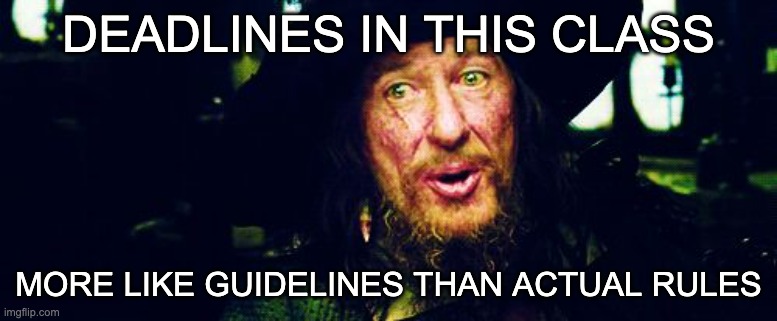 TechnologyMost of our class activities will take place on Blackboard, and we will use Zoom if we need to meet online. You are welcome to use your phone, tablet, or computer during class.PlagiarismPlagiarism is the act of presenting another person's ideas, research or writings as your own. The following are some examples of plagiarism, but by no means is it an exhaustive list:Copying another person's actual words without attributing the words to their sourcePresenting another person's ideas in your own words without acknowledging the sourceUsing information that is not common knowledge without acknowledging the sourcesFailing to acknowledge collaborators on assignmentsFull overview of John Jay’s academic integrity policy: https://www.jjay.cuny.edu/academic-integrity-0 To be clear: Unless I explicitly ask you to find examples of other people’s writing, you should be the author of everything you submit for this class. ResourcesAccessibility:The Office of Accessibility Services can be reached at accessibilityservices@jjay.cuny.edu. Students seeking accommodations can contact the office or fill out this form online: https://doitapps2.jjay.cuny.edu/accessibility/. For more information, please visit: http://www.jjay.cuny.edu/accessibility. Or you can just email me with your accessibility needs.Mental Health:Please treat your mental/emotional health with the same seriousness you would your physical health. Rhetoric and writing are important, but being healthy/well is more important.John Jay’s Wellness Center offers FREE confidential counseling and psychiatry to all students, available in English and Spanish. The Counseling Center’s email is counseling@jjay.cuny.edu.For immediate after-hours assistance in crisis, you can call the National Hope Line at 1-800-784-2433 or the LIFENET network at 1-800-543-3638 (available in multiple languages). If you are unable to use the phone or if you have phone anxiety, you can speak with a crisis counselor via texting at the Crisis Text Line (https://www.crisistextline.org/) by texting HOME to 741741. Students may also call The Trevor Project hotline at 1-866-488-7386 for LGBTQ-specific support.Academic and Other Support:  For a full list, visit https://www.jjay.cuny.edu/student-resourcesSingle Stop, Emergency Funding, and Food Bank: http://www.jjay.cuny.edu/wellness-resources Immigrant Student Success Center (includes resources for undocumented students): http://www.jjay.cuny.edu/immigrant-student-centerUrban Male Initiative: http://www.jjay.cuny.edu/urban-male-initiativeWomen’s Center for Gender Justice (NOT JUST FOR WOMEN): http://www.jjay.cuny.edu/womenscenter/genderjusticeThe Writing CenterThe Writing Center offers online consultations for anyone who wants to talk about their writing with someone! Writing centers are not just for people who are "bad" at writing. They're for anyone who wants an outside opinion on their paper. Course CalendarAssignments in Bold must be completed by EVERYONE, regardless of the grading option you chose.DayTopic“Readings” DueAssignments DueMonday (1/31)Introductions to each other and the courseRead the syllabus and course calendarRead the Unit 1 OverviewBeginning of semester surveyChoose a grading planCompleted in class: Syntax & Word Choice ActivityWednesday (2/2)What’s a Genre?List of Some Everyday Genres
“What is Genre Theory?”Monday (2/7)Humanities Criticism—Process  Annotating Video 1Annotating Video 2Close Reading VideoYourself as Reader, Writer, and ResearcherGenre logCompleted in class:Close Reading PracticeWednesday (2/9)Humanities Criticism— Traditional GenresReview of The Matrix: ResurrectionsReview of Don’t Look UpChoose a recap from the AV ClubSideways, “How Pixar Uses Music to Make You Cry”AnnotationsMonday (2/14)Watching Don’t Look UpWednesday (2/16)Watching Don’t Look UpMonday (2/21)NO SCHOOLWednesday (2/23)Watching Don’t Look UpAfter Class: AnnotationsMonday (2/28)Humanities Criticism—Non-Traditional GenresShrek and Hercules Twitter ThreadsWillems, “How Greta Gerwig Revolutionized Little Women”TikTok on Werewolves in Harry PotterIn Class:Lutece, “The Matrix as a Transgender Narrative”Review of a Piece of Media (1-2 pages)AnnotationsWednesday (3/2)Humanities Criticism—Non-Traditional and Academic GenresShrek ParagraphsLammott, “Shitty First Drafts” (PDF)Create your own piece of humanities criticism in a non-traditional genreMonday (3/7)Humanities Criticism—Academic GenresRead one of the articles posted to BB and skim the other twoWednesday (3/9)Sharing Projects + Discussing Movie + Previewing Unit 2Academic Criticism DueUnit 1 ReflectionMonday (3/14)Transitioning from Movies to Real Life“I’m a Climate Scientist. Don’t Look Up Captures the Madness I See Every Day.”“Watching Don’t Look Up Made Me See My Whole Life of Campaigning Flash Before Me”Video: “Climate Change Activist Breaks Down in Tears During Heated Insulate Britain Debate”Wednesday (3/16)Intro to the Experimental ArticleRead/Watch Digital LectureImaginary Scientific PaperReal Scientific Paper (I will choose a recent one as we get closer to this week)AnnotationsVote on topics for next week’s readingsMonday (3/21)Science & Bias Day 1Choose One Set of Readings From Options on BlackboardWednesday (3/23)Science & Bias Day 2“The Academic Industrial Complex” (PDF)Choose 2 more chapters from the options on Blackboard based on your interestsMonday (3/28)What Does “Research” Entail?Read Unit 2 Project InstructionsWednesday (3/30)Research DayPart 1 of Unit Project DueMonday (4/4)Science Communication: Climate ChangeReadings TBDAnalysis of Your Science Communication SituationWednesday (4/6)Science Communication: Covid-19“Covid-19 and the New Merchants of Doubt”Other Readings TBDMonday (4/11)Writing WorkshopDraft of Part 2 of Unit Project DueWednesday (4/13)Science Communication – SharingComplete Unit Project DueUnit 2 Reflection DueMonday (4/18)SPRING BREAKWednesday (4/20)SPRING BREAKMonday (4/25)Social Science Writing—What Is It?Read Unit 3 Project InstructionsReadings TBDWednesday (4/27)Observing Like a Social ScientistChoose and strategically skim 4 readings from list provided on BlackboardAnnotationsMonday (5/2)Social Science Writing—Bias and Perspective“Body Ritual Among the Nacirema”“The Nacirema Revisited”Practice Mini-Ethnography 1Wednesday (5/4)Social Science Writing—Work DayField Notes DuePractice Mini-Ethnography 2Monday (5/9)Social Science Writing—Work DayWednesday (5/11)Social Science Writing— Writing WorkshopMini-Ethnography First Draft DueMonday (5/16)Sharing!Mini-Ethnography Final Draft DueSocial Science Unit Reflection“Finals” WeekJohn Jay has yet to announce the finals schedule for Spring, but your portfolio will be due on the day set aside for our “Final.” There is no actual final exam.Portfolio DueAll Late Work Due